                                                                                 ПРЕСС-РЕЛИЗ                                                       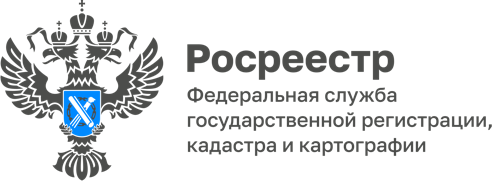 УПРАВЛЕНИЯ ФЕДЕРАЛЬНОЙ СЛУЖБЫ ГОСУДАРСТВЕННОЙ РЕГИСТРАЦИИ, КАДАСТРА И КАРТОГРАФИИ ПО БЕЛГОРОДСКОЙ ОБЛАСТИБолее 300 актуализированных сведений о границах внесены в ЕГРН по инициативе государственных регистраторов в 2022 годуВ рамках реализации мероприятий по наполнению Единого государственного реестра недвижимости необходимыми сведениями, государственными регистраторами прав Управления Росреестра по Белгородской области с начала 2022 года осуществлены работы по исправлению 312 реестровых ошибок, обнаруженных в сведениях о границах земельных участков, границах муниципальных образований, населенных пунктов и территориальных зон. По итогам года в ведомстве планируют увеличить показатель исправленных реестровых ошибок до 1000 объектов, при этом не привлекая к процессу собственников недвижимости.«Реестровую ошибку следует отличать от технической. Наличие реестровой ошибки означает, что неточности были допущены не на этапе ввода сведений в ЕГРН, а содержались в документах, поданных заявителем в Росреестр. Чаще всего такие ошибки могут содержаться в межевых и технических планах и исправляются на основании предоставленных заявителем документов, которые свидетельствуют о наличии ошибки и содержат сведения, необходимые для ее исправления», - пояснила заместитель руководителя Управления Росреестра по Белгородской области Юлия Яцинишина.Вместе с тем, специалисты ведомства ведут планомерную работу по выявлению и исправлению реестровых ошибок по собственной инициативе, в тех случаях, когда они допущены в сведениях о местоположении границ земельного участка. Повысить эффективность выявления реестровых ошибок в сведениях ЕГРН помогают комплексные кадастровые работы, осуществляемые в 2022 году на территории всего региона.«В рамках комплексных кадастровых работ, осуществляемых для жителей региона бесплатно за счет средств федерального, областного и муниципального бюджетов, устанавливаются и уточняются местоположения границ объектов недвижимости. По итогам проведенных работ, органы местного самоуправления направляют в Управление Росреестра по Белгородской области материалы, которые помогают государственным регистраторам выявлять реестровые ошибки и вносить актуализированные сведения в ЕГРН», - отметил министр имущественных и земельных отношений Белгородской области Рустэм Зайнуллин.В Управлении напоминают, что по инициативе заявителя реестровая ошибка исправляется органом регистрации прав в течение 5 рабочих дней со дня поступления документов, которые свидетельствуют о ее наличии и содержат верные сведения, либо решения суда, вступившего в законную силу.И.о руководителя Управления Росреестра по Белгородской области – А. С. МасичКонтакты для СМИ:Анастасия Быстрова,пресс-секретарь Управления Росреестрапо Белгородской областител.: 8 (4722) 30-00-22 доб. 1617моб.: 8(910)2218898BistrovaAA@r31.rosreestr.ruсайт: https://rosreestr.gov.ru